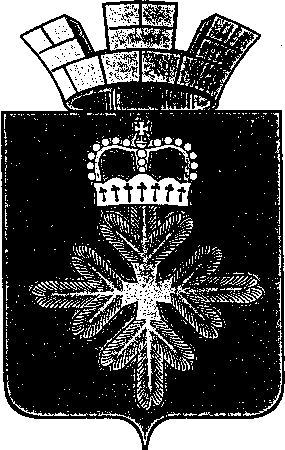 ПОСТАНОВЛЕНИЕАДМИНИСТРАЦИИ ГОРОДСКОГО ОКРУГА ПЕЛЫМВо исполнение подпрограммы 5 «Патриотическое воспитание граждан в городском округе Пелым» муниципальной программы городского округа Пелым «Развитие системы образования в городском округе Пелым на 2015-2021 годы», утвержденной постановлением администрации городского округа Пелым от 08.12.2014 № 424, распоряжения администрации городского округа Пелым от 03.08.2018 № 150 «О проведении на территории городского округа Пелым мероприятий, посвященных 30-летию вывода советских войск из Афганистана», администрация городского округа ПелымПОСТАНОВЛЯЕТ:1. Провести с декабря 2018 по февраль 2019 года межмуниципальную спортивно-патриотическую игру «Во славу Отечества», посвященную 30-летию вывода войск из Афганистана. 2. Утвердить:1) состав организационного комитета по проведению межмуниципальной спортивно-патриотической игры «Во славу Отечества», посвященной 30-летию вывода войск из Афганистана (приложение № 1);2) положение межмуниципальной спортивно-патриотической игры  «Во славу Отечества», посвященной 30-летию вывода войск из Афганистана (приложение № 2);3) смету расходов на проведение межмуниципальной спортивно-патриотической игры «Во славу Отечества», посвященной 30-летию вывода войск из Афганистана (приложение № 3).3. Ответственность за организацию и проведение межмуниципальной спортивно-патриотической игры «Во славу Отечества», посвященной 30-летию вывода войск из Афганистана  возложить на отдел образования, культуры, спорта и по делам молодежи (А.Я. Миллер).4. Настоящее постановление опубликовать в информационной газете «Пелымский Вестник» и разместить на официальном сайте городского округа Пелым в сети «Интернет5. Контроль за исполнением настоящего постановления возложить на заместителя главы администрации городского округа Пелым  А.А. Пелевину.Глава городского округа Пелым                                                              Ш.Т. АлиевПриложение № 1УТВЕРЖДЕН:постановлением администрации городского округа  Пелым от 03.12.2018 № 421Составорганизационного комитета по проведению межмуниципальной спортивно-патриотической игры «Во славу Отечества», посвященной 30-летию вывода войск из АфганистанаЧлены организационного комитета: Приложение № 2УТВЕРЖДЕНО:постановлением администрации городского округа  Пелым от 03.12.2018 № 421ПОЛОЖЕНИЕмежмуниципальной спортивно-патриотической игры  «Во славу Отечества», посвященной 30-летию вывода войск из Афганистана1. Общие положения	Настоящие положение определяет цели, задачи порядок проведения, категории участников межмуниципальной спортивно-патриотической игры  «Во славу Отечества», посвященной 30-летию вывода войск из Афганистана (далее – игра).2. Цели и задачи	Основной целью игры  является формирование активной гражданской позиции молодежи, приобретение навыков, необходимых для службы в Вооруженных силах РФ, совершенствование и модернизации системы гражданско-патриотического воспитания обучающихся, а также сознательного отношения молодых людей к вопросам личной и общественной безопасности, развитие практических умений и навыков поведения в экстремальных ситуациях.	Задачи:	- содействие становлению активной гражданской позиции;	- совершенствование и повышение эффективности системы патриотического физического воспитания подрастающего поколения;	- закрепление у подрастающего поколения знаний по истории Отечества, истории Российской армии;	- воспитание у детей чувства взаимовыручки и товарищеской поддержки;	- воспитание у подрастающего поколения положительно морально-психологических качеств;- пропаганда и популяризация здорового образ жизни;- профилактика наркозависимости, табакокурения и других негативных привычек. 3. Организаторы	Общее руководство подготовкой и проведением игры осуществляет отдел образования, культуры, спорта и по делам молодежи администрации городского округа Пелым (А.Я.Миллер). 4. Сроки и место проведенияИгра будет проводиться в три этапа, с декабря 2018 по февраль 2019 года.I этап – заявительный, декабрь 2018 года – январь 2019 года. Осуществляется формирование команд, подачи заявок (приложение № 1). II этап – подготовительный, январь 2019 года. Подготовка команд к участию в фестивале: экипирование, тренировки, разработка названия, логотипа, девиза, флага, решение организационных вопросов.III этап – соревновательный 16 февраля в 11.00, участие команд на базе МКОУ СОШ № 1 п. Пелым. 5. Участники соревнований.	В игре участвуют сборные команды общеобразовательных учреждений  городского округа Пелым и соседних территорий.	Состав команды 6 человек (3 мальчика и 3 девочки).	Возрастная группа: сборные команды из обучающихся 6-8 и 9-11 классов,  классов.	От каждой территории в игре могут, принять участие по одной команде в каждой возрастной группе.6. Программа соревнования.	1 этап. «Построение» Игра начинается с общего построения участников в спортивном зале школы. 2 этап. «Открытие» Приветственное слово. 3 этап. «Выдача маршрутных листов» Капитаны команд получают маршрутные листы, на которых указан индивидуальный порядок прохождения станций. За каждое успешное выполнение задания на станции, участникам ставится отметка в маршрутном листе. 4 этап. «Прохождение спортивных станций командами»:Станция «Смотр строя и песни»Содержание: Участники команды выстраиваются в шеренгу и приветствуют судей заранее подготовленной эмблемой, названием, девизом, знаменем, затем маршируют и исполняют песню. Перестроение в 1 шеренгу, в 2 шеренги и обратно; в 1 колонну; повороты: направо, налево, кругом, в пол оборота; движение строевым шагом с речевкой и песней. Регламент выступления не более 3 минут.Оценка: Задание оценивается по следующим критериям:- внешний вид участников;- наличие эмблемы у каждого участника;- наличие девиза;- наличие знамени;- действие всей команды и правильность выполнения задач.Станция «Полоса препятствий»Содержание: Каждый участник команды по очереди пробегает полосу препятствий на время.Оценка: Время всех участников суммируется.Станция «Основы безопасности жизнедеятельности»Подготовка: В учебном кабинете на столы кладутся противогазы. Содержание: В состязании участвует вся команда. По команде «Газы!» участник надевает противогаз и выдвигается вперед на 5 метров, затем снимает противогаз, возвращается в исходную точку и передает эстафету другому.Оценка: Оценивается время и качество выполнения задания. За каждую ошибку – штраф 2 секунды.Станция «Меткий стрелок»Подготовка: Стрельба в электронный тир.Содержание: Все участники команды по очереди кидают стреляют.Оценка: Баллы всех участников суммируются.Станция «Аптечка»Подготовка: Необходимо разложить медикаменты и лишние предметы (по 10 предметов) на столе.Содержание: Проходит в виде эстафеты. На столе, расположенном в конце зала разложены 10 предметов аптечки и 10 лишних предметов. Каждый участник должен принести предмет аптечки.Оценка: учитывается правильность выполнения задания и затраченное время. За каждую ошибку добавляется 2 секунды.Станция «Шифровальщик»Подготовка: Необходимо выбрать несколько патриотических фраз и зашифровать их в числовой код (порядковый номер букв в алфавите). Содержание: Команде выдается карточка с шифровкой и ключом. Необходимо расшифровать текст максимально быстро.Оценка: Результат определяется по правильности выполненного задания и затраченному времени.Станция «Оказание первой медицинской помощи»Подготовка: Организаторы заранее знакомят участников команды с материалом по оказанию первой медицинской помощи. Темы: отморожения, ожоги, солнечные и тепловые удары, утопления, переломы конечностей, отравления, сердечно-легочная реанимация, наложение шин, перенос пострадавшего. Содержание: Команда получает задание, которое включает два вопроса (теоретический и практический). Сначала отвечают теорию, а затем проводят мероприятия первой необходимой помощи. Оценка: учитывается правильность выполнения задания и затраченное время. За каждую ошибку добавляется 2 секунды.Станция «Тематическая викторина»Подготовка: Организаторы  заранее знакомят участников команды с материалом по истории Отечества, истории военных парадов 1941 года и «Парадов памяти» 2011-2014 гг и составить тесты (Приложение № 2). Содержание: Команда участников выстраивается в шеренгу перед столом, на котором находятся 10 билетов с вопросами (1 билет – 1 вопрос). Участники по очереди подходят и вытягивают любой билет, отвечают на вопрос без подготовки.Оценка: Правильный ответ – 1 балл.5 этап. Обед.6 этап. Просмотр фильма.  Подведение итогов. Награждение.7. Определение победителей.	Победителями в игры становится команда, набравшие наибольшее количество баллов по итогам прохождения станций. За нарушения, связанными с неисправным поведением, нарушения дисциплины при проведении фестиваля, с команда автоматически снимаются 50 % от всех набранных баллов. 	Команды, занявшие 1-3 места в конкурсе, награждаются кубками, медалями, дипломами и подарками. Команда, не занявшая место, награждается  дипломом за участие и памятными призами.8. Финансовые расходы 	 Финансирование игры осуществляет администрация городского округа Пелым в пределах утвержденной сметы с раздела - «Патриотическое воспитание».                                                            Приложение № 1к положению межмуниципальной спортивно-патриотической игры  «Во славу Отечества», посвященной 30-летию вывода войск из АфганистанаЗАЯВКАна участие в межмуниципальной спортивно-патриотической игре «Во славу Отечества»команды «_________________»название__________________________________________________________________(наименование учебного заведения)Всего допущено к соревнованиям    ______  человек    ___________________                                                                     (подпись врача)Командир  ________________________________________________________(Ф.И.О. полностью)Руководитель команды ______________________________________________(Ф.И.О. полностью, должность)__________________________________________________________________Помощник руководителя  ___________________________________________(Ф.И.О. полностью, должность)__________________________________________________________________
                                             Директор учреждения _______________________________________________                                         (Ф.И.О.)                                                                 Приложение № 2к положению межмуниципальной спортивно-патриотической игры  «Во славу Отечества», посвященной 30-летию вывода войск из АфганистанаВопросы по тематической викторине Где проходил военный парад 7 ноября 1941?В каком городе 7 ноября 1941 года парад включал в себя не только прохождение войск и боевой техники, но также и воздушного парада?Сколько длился парад 7 ноября 1941 года в Москве, в городе Куйбышеве?Что стало украшением парада 7 ноября 1941 года в городе Куйбышеве?Кто командовал парадом 7 ноября 1941 года в Куйбышеве?Кто командовал парадом Памяти прошедшим и городе Самара в 2011 году?Чему был посвящен «Парад Памяти» прошедший в городе Самара в 2011 году?Чему был посвящен «Парад Памяти» прошедший в городе Самара в 2012 году?Чему был посвящен «Парад Памяти» прошедший в городе Самара в 2013 году?Чему был посвящен «Парад Памяти» прошедший в городе Самара в 2014 году?                                                            Приложение № 3к положению межмуниципальной спортивно-патриотической игры  «Во славу Отечества», посвященной 30-летию вывода войск из АфганистанаБИЛЕТЫ НА СТАНЦИИ «ОКАЗАНИЕ ПЕРВОЙ МЕДИЦИНСКОЙ ПОМОЩИ»от 03.12.2018 № 421п. ПелымО проведении межмуниципальной спортивно-патриотической игры «Во славу Отечества», посвященного 30-летию вывода войск из Афганистана1.Пелевина А.А- заместитель главы  администрации городского округа Пелым, председатель организационного комитета;2.Миллер А.Я.- специалист 1 категории администрации городского округа Пелым, секретарь организационного комитета;3.Сорокина О.В.- ведущий специалист администрации городского округа Пелым;4.Садртдинова Н.Г.- специалист 1 категории администрации городского округа Пелым;5.Ульянова И.А.- директор муниципального казенного учреждения культуры «Дом культуры п. Пелым»;6.Безрукова Ю.С.- учитель физической культуры МКОУ СОШ № 1 п. Пелым;7.Молостова И.В.- учитель физической культуры МКОУ СОШ № 1 п. Пелым;8.Полякова Н.А.- учитель физической культуры МКОУ СОШ № 2 п. Атымья;9.Колодько С.Г.- представитель общественности в области патриотического воспитания.№п/пФамилия, имя (полностью)Дата рождения(число, месяц, год)Школа,классДопускврача123456БИЛЕТ № Оказание первой медицинской помощи при отмороженииНаложить жгут на плечоБИЛЕТ № Оказание первой медицинской помощи при отравленииНаложить шину при переломе голениБИЛЕТ № Оказание первой медицинской помощи при термическом ожогеНаложить повязку при ранении кистиБИЛЕТ № Оказание первой медицинской помощи при утопленииПеренос пострадавшего на рукахБИЛЕТ № Оказание первой медицинской помощи при солнечном удареНаложить жгут на плечоБИЛЕТ № Оказание первой медицинской помощи при тепловом удареНаложить повязку при ранении кисти